Учебно – методическая  карта  занятия    по учебной дисциплине: Биология группа  104Вид занятия, тип урока: комбинированный  урокТема:  Бесполое  размножение организмов.Цели: Образовательная:  сформировать представление о половом размножении.Воспитательная:  воспитание интереса к изучаемой теме, дисциплине.Развивающая:  развитие познавательных способностей, логического мышления.Студент должен знать: формы размножения организмов.Междисциплинарные связиОбеспечивающие: химияОбеспечиваемые:  Карточка обеспечения занятия  № 81. Наглядные пособия и раздаточный материал: плакаты2. Т.С.О. -3. Литература:  Л 1. Основная: Константинов В.М., Рязанов А.Г., Фадеева Е.О. Биология, ОИЦ «Академия».Содержание  занятияИспользуя учебник, приложение (см.ниже) и интернет-ресурсы письменно в тетради выполнить задания:1. Сущность бесполого размножения.2.Способы  бесполого размножения. Заполнить таблицу:Виды бесполого размножения(заполнение таблицы по ходу урока)Домашнее заданиеЗакрепление материала: ( Письменно. Укажите только буквы верных ответов).1.Выберите правильное утверждение:

а) Спорообразование характерно для гидры. 
б) Зелёная эвглена размножается путём деления клетки. 
в) При бесполом размножении участвует одна особь. 
г) Гермафродит - обоеполый организм. 
д) Мхи и папоротники размножаются почкованием. 
е) При бесполом размножении потомство  генетически сильно отличается от родительских организмов. 
ж) Для простейших характерно деление пополам. 
з) Размножение – это процесс воспроизведения себе подобных. 
и) Гидра размножается почкованием. 
к) Виноград, смородина, крыжовник, ива размножаются черенками. 
л) Специальными видоизмененными органами размножения являются луковицы, корневища, клубни;

Ответ________

2.Выбери правильное утверждение:

а) При бесполом размножении участвует один или несколько родителей;
б) Половые клетки называются сперматозоидами и яйцеклетками;
в) Для простейших характерно деление пополам.
г) Половым способом размножаются все многоклеточные организмы;
д) Партеногенез – это развитие из неоплодотворенной яйцеклетки;
е) Гермафродиты – это организмы, у которых одна и та же особь способна производить мужские и женские гаметы.
ж) Почкованием могут делиться как одноклеточные, так и многоклеточные организмы;
з) Спорами размножаются грибы, мхи, водоросли, лишайники; 
и) Специальными видоизмененными органами размножения являются луковицы, корневища, клубни;
к) Спорообразование характерно для гидры.
л) При бесполом размножении потомство генетически сильно отличается от родительских организмов.Ответ________ПриложениеБесполым называется размножение, которое происходит без образования гамет. В нём участвует одна особь, а генотип потомства такой же, как у родительской особи. При бесполом размножении не нужно искать партнёра, потомство может оставить любая особь в любом месте. Возникает огромное количество потомков.Недостаток этой формы размножения — идентичность всего потомства. При резком изменении условий все организмы могут погибнуть.Способы бесполого размноженияДеление клетки характерно для одноклеточных организмов. Бактерии делятся простым бинарным делением, а протисты (амёбы, эвглены, инфузории и др.) — митозом.Множественное деление (шизогония) приводит к образованию большого числа дочерних клеток из одной исходной. Наблюдается у споровиков, например у малярийного плазмодия. Шизогония следует сразу за попаданием плазмодия в печень. Быстро образуется около тысячи клеток, каждая из которых может проникнуть в эритроциты.Спорообразование — размножение некоторых одноклеточных и многоклеточных организмов с помощью спор.Спора — специализированная клетка, состоящая из небольшого количества цитоплазмы и ядра с минимальным запасом питательных веществ, способная дать начало новому организму.Спорами размножаются многие протисты, грибы и растения.Споры образуются в обычных клетках материнского организма или в специальных органах — спорангиях — и прорастают в новый организм.Обрати внимание!Споры бактерий не участвуют в размножении. Их функция — перенесение неблагоприятных условий.Почкование характерно для некоторых многоклеточных организмов. На теле родительской особи образуется небольшой вырост (почка), из которого затем развивается новый организм. У дрожжей и гидроидных дочерний организм отделяется и становится самостоятельным. У губок, коралловых полипов дочерние особи не отделяются, и возникают колонии.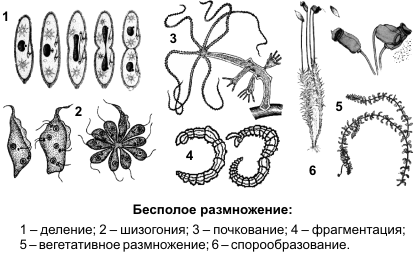 Фрагментация — это размножение многоклеточных организмов частями тела. У грибов, лишайников, водорослей новый организм развивается из участков мицелия или слоевища. В основе фрагментации лежит регенерация — способность живых организмов восстанавливать утраченные части тела. Фрагментация наблюдается также у некоторых животных (кишечнополостных, губок, иглокожих, плоских червей и некоторых кольчатых червей).Вегетативное размножение — это образование новых особей из вегетативных органов. В его основе тоже лежит регенерация.Наиболее характерно для цветковых растений.Особым видом бесполого размножения является полиэмбриония. В этом случае из одной диплоидной зиготы образуется несколько зародышей.Образующиеся при делении зиготы бластомеры разделяются, и каждый из них развивается как самостоятельная зигота. Потомки генетически идентичны и всегда одного пола.Такой вид бесполого размножения встречается у броненосцев.У человека полиэмбриония наблюдается при развитии однояйцевых близнецов.Способ размноженияОсобенности размноженияПримеры организмов1. Деление клетки на двоеТело исходной (родительской) клетки делится митозом на две части, каждый из которых дает начало новым полноценным клеткамОдноклеточные организмы бактерии, амеба2. Множественное деление клетки3. Почкование4. Спорообразование5. Вегетативное размножение:а) у растений6. Прививка7. Фрагментация8. Клонирование